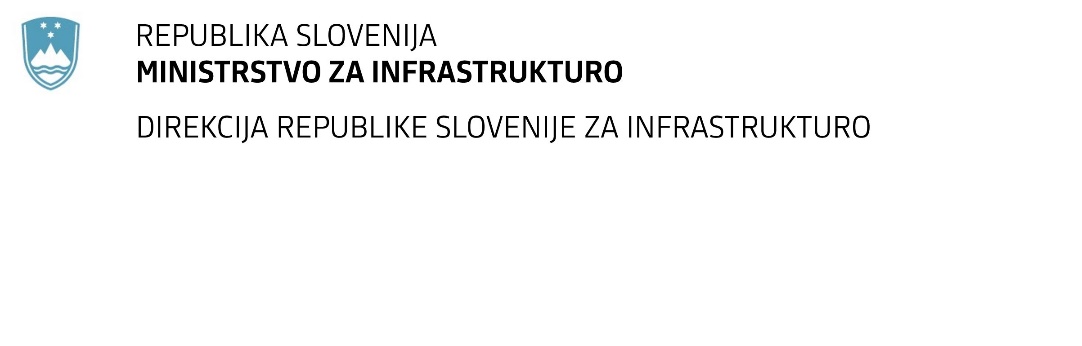 SPREMEMBA RAZPISNE DOKUMENTACIJE za oddajo javnega naročila Obvestilo o spremembi razpisne dokumentacije je objavljeno na "Portalu javnih naročil" in na naročnikovi spletni strani. Na  naročnikovi spletni strani je priložen čistopis spremenjenega dokumenta. Obrazložitev sprememb:Spremembe so sestavni del razpisne dokumentacije in jih je potrebno upoštevati pri pripravi ponudbe.Številka:43001-94/2020-01oznaka naročila:A-51/21 G   Datum:30.07.2021MFERAC:2431-20-000511/0Rekonstrukcija ceste Spodnja Idrija s kolesarsko stezoNaročnik v Navodilih za pripravo ponudbe spreminja četrto alinejo prvega odstavka točke 3.2.3.7 tako, da se glasi:v zadnjih desetih (10) letih pred rokom za oddajo ponudb je vsaj enkrat vodil elektro-montažna dela pri izgradnji cestne razsvetljave, na državni ali lokalni cesti ali kolesarskih površinah v skupni dolžini vsaj 200 m.Navedeno je upoštevano v Navodilih za pripravo ponudbe_S1Naročnik bo kot referenčni posel upošteval tudi viadukt zahtevanega tipa gradnje in dolžine. Navedeno je upoštevano v Navodilih za pripravo ponudbe_S1